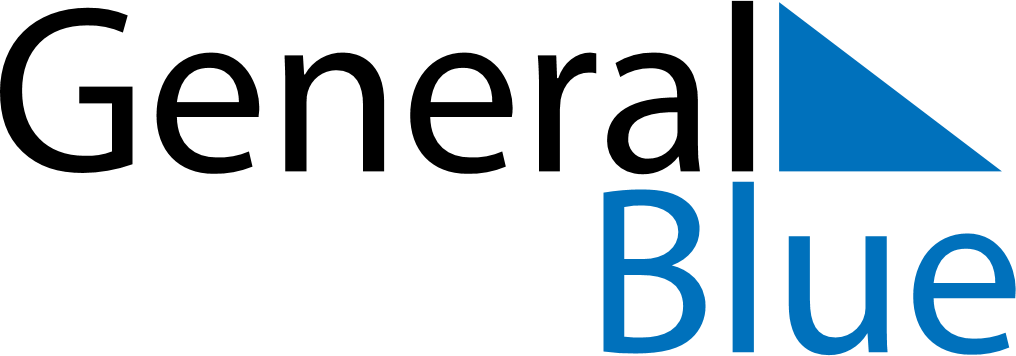 December 2029December 2029December 2029December 2029AnguillaAnguillaAnguillaSundayMondayTuesdayWednesdayThursdayFridayFridaySaturday1234567789101112131414151617181920212122National Heroes and Heroines Day2324252627282829Christmas DayBoxing Day3031